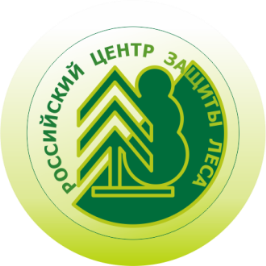 РОССИЙСКИЙ ЦЕНТР ЗАЩИТЫ ЛЕСА14 мая 2020 годаРаботы по государственному лесопатологическому мониторингу начинаются в Тюменской областиС 14 мая специалисты Филиала ФБУ «Рослесозащита»-«ЦЗЛ Тюменской области» приступают к выполнению работ по государственному лесопатологическому мониторингу. В первую очередь лесопатологи планируют посетить постоянные пункты наблюдений, а также провести выборочные наземные наблюдения за санитарным и лесопатологическим состоянием лесов в Тюменском, Исетском и Нижнетавдинском лесничествах. Это позволит собрать и уточнить информацию о состоянии лесов, а также своевременно обнаружить причины повреждения насаждений.Также в этом году лесопатологи расширят покрытие тюменских лесов выборочными наземными наблюдениями за популяциями вредных организмов. Так, планируется привлекать феромонными ловушками шелкопряда-монашенку, очаги которого регистрировались в предыдущие годы в Заводоуковском, Вагайском и Казанском лесничествах. В дополнение к феромонным наблюдениям специалисты планируют проводить визуальный осмотр насаждений при движении по маршрутам рекогносцировочного наблюдения, а также проводить детальные наблюдения. Комбинация разных методов наблюдений позволит специалистам своевременно выявлять очаги вредных организмов и составлять прогнозы их развития.Отдел информационного взаимодействия по защите и воспроизводству лесов Федеральное бюджетное учреждение «Российский центр защиты леса»141207, Московская область, г. Пушкино, ул. Надсоновская, д. 13Тел. (495) 993 34 07, доб. 152 press@rcfh.ru рослесозащита.рф